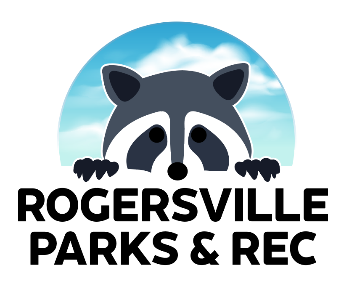 2024 SPRING YOUTH SOCCER 3-4 Game ScheduleTEAM 1: TREYSON ABBE – TEAM 2: JOSHUA REYNOLDS – TEAM 3: ASHLEY/ERIC REESE3/296 PM – TEAM 1 VS TEAM 26:30 PM – TEAM 1 VS TEAM 34/56 PM – TEAM 2 VS TEAM 36:30 PM – TEAM 2 VS TEAM 14/12 6 PM – TEAM 1 VS YEAM 36:30 PM – TEAM 2 VS TEAM 34/196 PM – TEAM 1 VS TEAM 26:30 PM – TEAM 1 VS TEAM 34/266 PM – TEAM 2 VS TEAM 36:30 PM – TEAM 2 VS TEAM 15/36 PM – TEAM 1 VS TEAM 36:30 PM – TEAM 3 VS TEAM 2